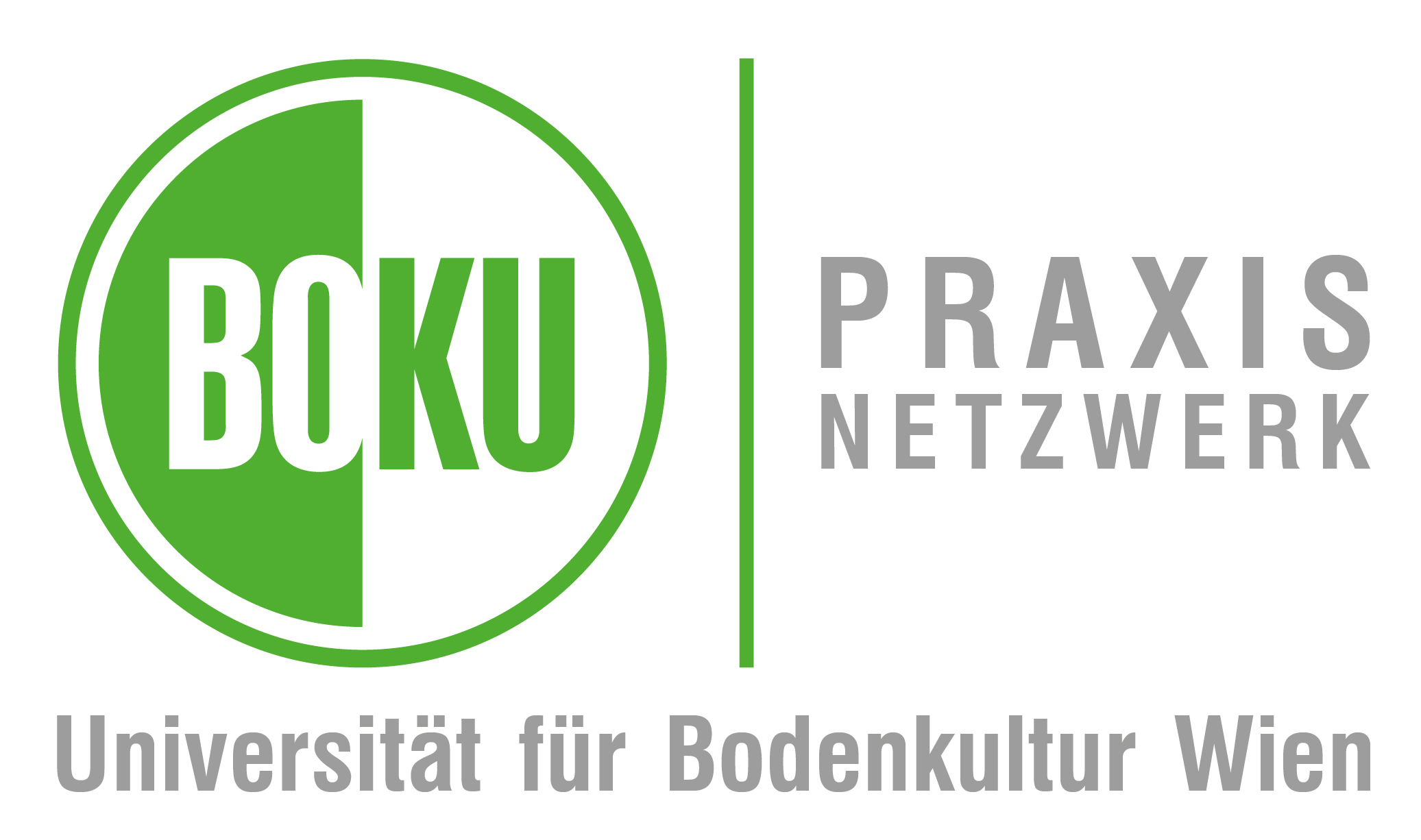 Informationsblatt BOKU-PraxisnetzwerkDie Universität für Bodenkultur (BOKU) ist bestrebt den Austausch mit der landwirtschaftlichen Praxis zu fördern und den Studierenden Einblicke in das vielfältige und komplexe Berufsfeld der Landwirtschaft zu ermöglichen. Das BOKU-Praxisnetzwerk wurde ins Leben gerufen um Studierenden der Agrarwissenschaften für ihre Pflichtpraxis bzw. freiwillige Praxis eine Auswahl an Praxisbetrieben bereitzustellen, in denen sie ihre theoretisch erworbenen Kenntnisse vertiefen und praktische Fähigkeiten in den verschiedenen landwirtschaftlichen Produktionszweigen erlangen können. Unterstützt wird die BOKU dabei maßgeblich von der Landwirtschaftskammer Österreich, Land&Forst Betriebe Österreich und BIO AUSTRIA, die als Kooperationspartner fungieren. Als Partnerbetrieb des Praxisnetzwerks wird den jeweiligen Betrieben ein Praxisnetzwerk-Logo zur Verfügung gestellt. Die Partnerbetriebe werden über aktuelle universitäre Veranstaltungen informiert bzw. zu agrarrelevanten Veranstaltungen an die BOKU eingeladen. Eine Partnerschaft mit der BOKU im Rahmen des Praxisnetzwerks kann auch ein Startpunkt für zukünftige wissenschaftliche Arbeiten (Bachelor-, Masterarbeiten, etc.) am Betrieb sein. Mindestkriterien für eine Teilnahme am Praxisnetzwerk sind folgende Punkte: Die Betriebsleiterin/der Betriebsleiter verfügt über die fachliche Voraussetzung für die Aufnahme bzw. Ausbildung von Praktikantinnen/Praktikanten (Mindestausbildung: landwirtschaftliche Facharbeiterin/landwirtschaftlicher Facharbeiter).Der Partnerbetrieb gewährt den Praktikantinnen/Praktikanten Einblick in alle landwirtschaftlichen Betriebszweige und bindet sie umfassend in die betrieblichen Abläufe ein. Beim Aufbau des BOKU- Praxisnetzwerks sind wir auf Ihre Unterstützung angewiesen.Bitte informieren Sie passende landwirtschaftliche Betriebe über das BOKU- Praxisnetzwerk und melden Sie die Daten der interessierte Betriebe (Name, Telefonnummer, Emailadresse) an DI Lisa Piller, BSc: Email: l.piller@lk-oe.at Tel: 01 53441 8767Die Kontaktdaten der Betriebe werden weitergeleitet und die endgültige Anmeldung zum BOKU-Praxisnetzwerk erfolgt dann direkt über die Universität für Bodenkultur. Danke für Ihre Unterstützung!